aeronom szellőztető rendszer WRG300PLUSCsomagolási egység: 1 darabVálaszték: 
Termékszám: 0082.0045Gyártó: MAICO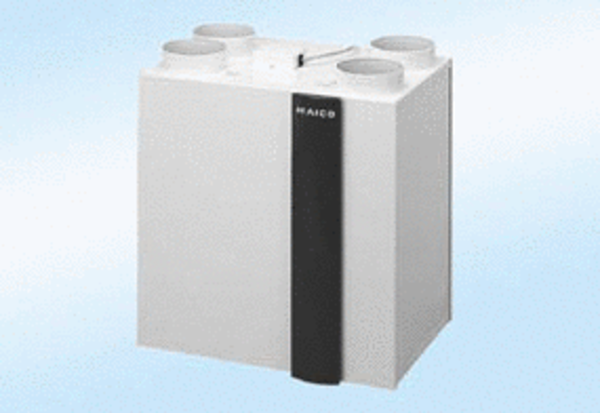 